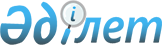 О предоставлении социальной помощи на приобретение топлива проживающим и работающим в сельских населенных пунктах специалистом организаций социального обеспечения, культуры, спорта и работающим в сельской местности педагогическим работникам образования, медицинским и фармацевтическим работникам организаций государственного сектора здравоохранения
					
			Утративший силу
			
			
		
					Решение Казалинского районного маслихата Кызылординской области от 09 декабря 2011 года N 330. Зарегистрировано Департаментом юстиции Кызылординской области 20 декабря 2011 года за N 10-4-162. Утратило силу в связи с истечением срока применения - (письмо Казалинского районного маслихата Кызылординской области от 11 декабря 2012 года N 356)      Сноска. Утратило силу в связи с истечением срока применения -  (письмо Казалинского районного маслихата Кызылординской области от 11.12.2012 N 356).      Примечание РЦПИ:

      В тексте сохранена авторская орфография и пунктуация.

      В соответствии Кодексом Республики Казахстан "О здоровье народа и системе здравоохранения" от 18 сентября 2009 года и Законами Республики Казахстан "О местном государственном управлении и самоуправлении в Республике Казахстан" от 23 января 2001 года, "Об образовании" от 27 июля 2007 года, "Об административных процедурах" от 27 ноября 2000 года и "О государственном регулировании развития агропромышленного комплекса и сельских территорий" от 8 июля 2005 года маслихат Казалинского района РЕШИЛ:



      1. Предоставить социальную помощь на приобретение топлива проживающим и работающим в сельских населенных пунктах специалистам организаций социального обеспечения, культуры, спорта и работающим в сельской местности педагогическим работникам образования, медицинским и фармацевтическим работникам организаций государственного сектора здравоохранения".



      2. Отменить решение маслихата Казалинского района от 18 ноября 2011 года за номером 323 "Об утверждении Правил оказания социальной помощи для приобретения топлива проживающим и работающим в сельской местности специалистам организаций социального обеспечения, культуры и спорта и работающим в сельской местности педагогическим работникам образования, служащим организаций медицины и фармацевтики государственного сектора здравоохранения".



      3. Настоящее решение вводится в действие со дня официального опубликования.      Председатель

      внеочередной XXXХІІІ сессии

      районного Маслихата                         Т. Абдикадиров      Секретарь

      районного Маслихата                        Т. Буркулаков 
					© 2012. РГП на ПХВ «Институт законодательства и правовой информации Республики Казахстан» Министерства юстиции Республики Казахстан
				